Mieszkanie Różyckiego 3d/7Powierzchnia całkowita mieszkania: 33,00 m2Mieszkanie składa się z 1 pokoju (izby), korytarza, łazienki oraz kuchni. Schemat mieszkania: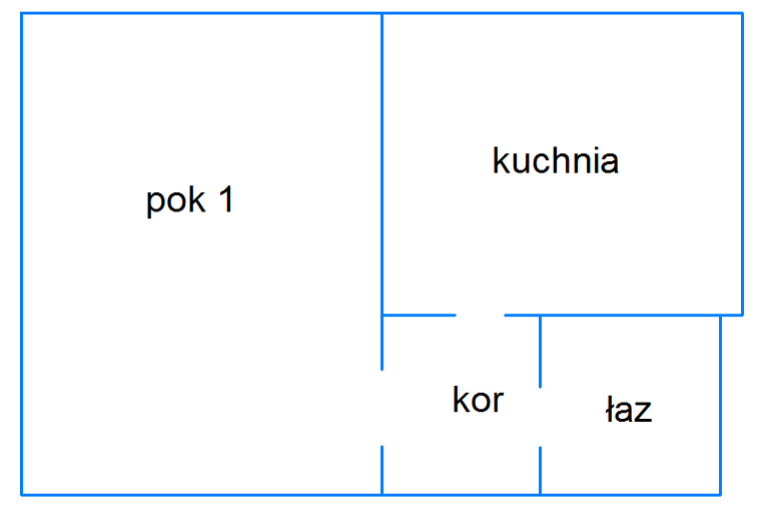 